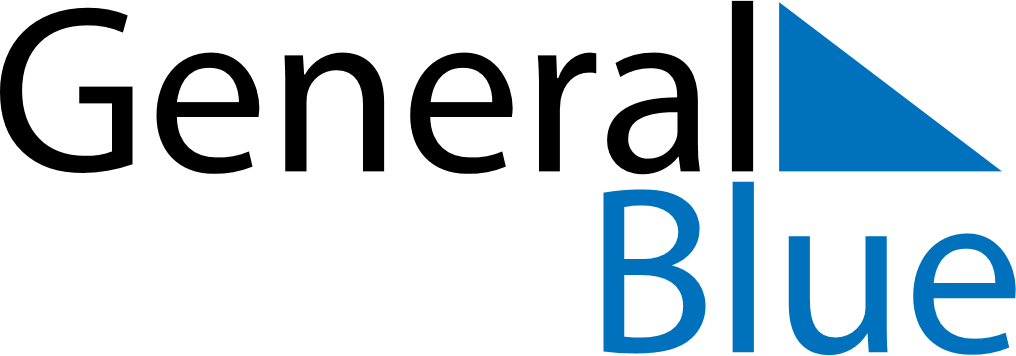 September 2026September 2026September 2026AngolaAngolaSUNMONTUEWEDTHUFRISAT12345678910111213141516171819National Hero Day2021222324252627282930